Liikenne- ja Viestintäministeriökirjaamo@trafi.fi  Viite: Lausuntopyyntö LVM/1436/03/2018Luonnos liikenne- ja viestintäministeriön asetukseksi maanteiden jarautateiden runkoverkosta ja niiden palvelutasostaSuomen Taksiliitto ry lausua luonnoksesta liikenne- ja viestintäministeriön asetukseksi maanteiden ja rautateiden runkoverkosta ja niiden palvelutasosta, vaikka meiltä ei ole lausuntoa asiasta pyydettykään. Lausunnossamme olemme keskittyneet taksiliikenteen kannalta olennaisiin asioihin.  Lausuntonamme toteamme seuraavaa:Maanteiden runkoverkon, sekä niiden palvelutason määrittely on kannatettavaa. Perustelumuistiosta ei kuitenkaan käy ilmi, miten kyseisen palvelutason ylläpito on tarkoitus rahoittaa. Palvelutason määrittelyn seurauksena ei saa olla se, että yllä- ja kunnossapitomäärärahat ohjautuvat runkoverkkoon kuuluville tieosuuksille muiden teiden kustannuksella. Taksiliikenteen suoritteesta merkittävä osuus tapahtuu muilla kuin nyt esitetyillä runkoverkon teillä ja pidämme tärkeänä myös näiden teiden yllä- ja kunnossapidosta huolehtimisen.Kunnioittaen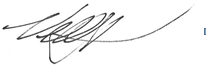 Ville JaakolaTekninen asiantuntijaSuomen Taksiliitto